APSTIPRINU:  S.Pleinica 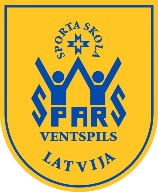 	   				            Sporta skolas „Spars” direktore                                                                              2019. gada . ____________Confirm:  S.Pleinica 	   				            Director of  Ventspils                                                                Sport School “Spars”                            2019. gada . ____________Sacensību nosaukums“Ziemassvētku kauss 2019 “  sacensības vieglatlētikā  14.decembrī 2019.NolikumsSacensību organizators un tā kontaktinformācijaSacensības organizē Ventspils Sporta skolas  “Spars” vieglatlētikas   nodaļa.  e-mail: spars@ventspils.lvAdrese: Sporta ielā 7/9, Ventspils. Latvija, 63622732Sacensību vietaOC “VENTSPILS” Vieglatlētikas manēžaAdrese: Sporta iela 7/9,  VentspilsNorises datums un laiks2019.gada 14.decembrī . plkst.  12.00 Kārtslēkšanas sākums plkst. 10.00Mērķis un uzdevumiPopularizēt vieglatlētiku jauno sportistu vidū. Veicināt sportistu rezultātu izaugsmi. Stiprināt draudzības saites ar citu valstu vieglatlētiem.   Sacensību  atbildīgas personas un kontaktinformācijaSacensību galvenā tiesnesis :Sergejs Paipals- Šulcs (tel. 63622732)Galvenā sekretāre: Jolanta ZiemeleSacensību programma vai norises noteikumi Sacensībās piedalās Juniori (res) – 2001./2002.g.dz. “A “grupas jaunieši (-tes) – 2003./2004.g.dz. Disciplīnas – 60m, 60m/b, 300m, 600m, 1500m, tāllēkšana, augstlēkšana, kārtslēkšana.   Sacensības individuālas.                                Katram dalībniekam atļauts startēt 2 veidos.                                                                           Aicināti dalībnieki no Kauņas, Klaipēdas, Palangas, Biržai, Mariampole (Lietuva), Belostoka (Polija), Saarema, Viru (Igaunija), “Auseklis”(Rīga), Kuldīgas, Kandavas, Jelgavas, Liepājas, Limbažiem, Siguldas, Talsiem, Tukuma, Ventspils rajona, Liepājas rajona.Sporta sacensību rezultātu noteikšanas metodikaRezultātus katrā disciplīnā nosaka pēc vieglatlētikas sacensību noteikumiem.   Tiesneši Tiesnešus nodrošina Ventspils Sporta skola “Spars” Apbalvošana1.vieta ieguvējus apbalvos ar kausu un “Spars” diplomu, 2.-3. vietu ieguvējus – medaļu un “Spars” diplomu. Pieteikums Pieteikumi jāiesūta  elektroniski Sporta skolā “Spars: pa e-pastu: sacpieteikumi@gmail.com un statistikas sistēmā   līdz 2019. gada 12. decembrim   plkst. 17.00 dalībnieku pieteikums pēc formas Dalības maksaPamatojoties uz 13.05.2016. Ventspils pilsētas domes lēmumu Nr 68, dalības maksa sacensībās tiek noteikta – EUR 3.00 no dalībnieka. Dalības maksa apmaksājama skaidrā naudā sacensību dienā, pretī saņemot stingrās uzskaites kvīti (atbildīgā persona par skaidras naudas iekasēšanu sporta skolas “Spars” direktora vietniece saimnieciskajā darbā Anna Spulle) vai ar pārskaitījumu, ne vēlāk kā  līdz 11. decembrim plkst. 12.00 nosūtot skolas/kluba rekvizītus, sacensību nosaukumu, dalībnieku skaitu uz e-pastu: spars@ventspils.lv rēķina izrakstīšanai. Rēķins par dalības maksu tiks nosūtīts uz skolas/kluba e-pasta.ApdrošināšanaSacensību organizators nenes atbildību par nelaimes gadījumiem sacensību laikā. Sacensību dalībniekam jānodrošina personīga nelaimes gadījumu apdrošināšanas polise.Medicīniskais dienests Sacensību laikā visiem dalībniekiem pēc nepieciešamības būs pieejams sertificēts medicīnas personāls atbilstoši normatīvo aktu prasībām.Izmitināšanās Pēc sacensību dalībnieku izvēlētām naktsmītnēm. Polijas sportistiem naktsmītnes apmaksā Sporta skola “Spars”. Piedāvājam naktsmītnes viesnīcā “Dzintarjūra”par 12.00 Eur un brokastis par 5 Eur.  Kontaktpesrona – Oskars Mārtinsons- 29501579.Protestu iesniegšanas un izskatīšanas kārtība * Protesta iesniegšanas gadījumā, komandas pārstāvim tas rakstiskā formā jāiesniedz sacensību galvenajam tiesnesim, 30 minūšu  laikā pēc rezultāta paziņošanas . Jebkuri protesti tiek izskatīti saskaņā ar IAAF sacensību noteikumu 146. punktu. Datu apstrāde Personas datu pārzinis ir Ventspils pilsētas domes Izglītības pārvalde. Personu datu apstrādātājs un uzglabātājs ir  Sporta skola “Spars”, Sporta iela 7/9. Ventspils, LV – 3601. Piesakoties sacensībām, dalībnieka vai tā likumiskais pārstāvis piekrīt savu vai sava bērna personas datu apstrādei sacensību organizēšanas vajadzībām – iesaistīto personu uzskaitei, akreditācijai, veikto aktivitāšu un sasniegto rezultātu uzskaitei un analīzei, materiālo vērtību izlietojumu uzskaitei, kā arī sacensību popularizēšanai un atspoguļošanai masu plašsaziņas līdzekļos. Personu dati tiks glabāti normatīvajos aktos noteiktajā kārtībā, līdz tajos noteiktā termiņa notecējumam.Piesakoties sacensībām, dalībnieks vai tā likumiskais pārstāvis piekrīt, ka sacensību laikā tiks filmēt un/vai fotografēts, kā arī piekrīt šo materiālu izmantošanai un publicēšanai sacensību organizatoru vajadzībām,  (tai skaitā, bet ne tikai, tiešraide, foto un video materiālu uzglabāšana publiskas pieejamības arhīvā un minēto materiālu atkal izmantošana), kā arī citu sadarbības partneru  un atbalstītāju publicitātei. Dalībniekam vai tā likumiskajam pārstāvim ir tiesības pieprasīt no pārziņa piekļuvi saviem personas datiem, labot  vai dzēst nepareizus vai neaktuālus datus, iebilst pret savu personas datu apstrādi (personas datu apstrāde nepieciešama personas dalības nodrošināšanai sacensībās, tādēļ personas datu apstrādes pārtraukšana izraisīs arī šādas dalības pārtraukšanu), pārnest savas personas datus, kā arī, gadījumā, ja tās uzskata, ka tiek veikta nelikumīga viņu personas datu apstrāde, vērsties Datu valsts inspekcijā ar sūdzību. Nolikumu sagatavoja   Sergejs Paipals-Šulcs    (V.Uzvārds) ______________  (paraksts)Ar nolikuma saturu iepazinos: Sacensību galvenais tiesnesis  Sergejs Paipals-Šulcs(V.Uzvārds) ________________  (paraksts)                                                                                                 Sacensību galvenais sekretārs  Jolanta Ziemele    (V.Uzvārds) _______________ (paraksts)Sporta skolas “Spars”direktora vietniece saimn.darbā     Anna Spulle    (V.Uzvārds) ______________(paraksts)Nolikumu sagatavoja   Sergejs Paipals-Šulcs    (V.Uzvārds) ______________  (paraksts)Ar nolikuma saturu iepazinos: Sacensību galvenais tiesnesis  Sergejs Paipals-Šulcs(V.Uzvārds) ________________  (paraksts)                                                                                                 Sacensību galvenais sekretārs  Jolanta Ziemele    (V.Uzvārds) _______________ (paraksts)Sporta skolas “Spars”direktora vietniece saimn.darbā     Anna Spulle    (V.Uzvārds) ______________(paraksts)ATHLETICS  COMPETITIONS “CHRISTMAS CUP-  2019”ATHLETICS  COMPETITIONS “CHRISTMAS CUP-  2019”REGULATIONREGULATIONOrganizers Sport school  “Spars” Ventspils track and field section in collaboration with Olympic Centre Ventspils.  Adress : Sporta ielā 7/9, Ventspils. Latvija, 63622732General Official – Sergejs Paipals- ŠulcsGeneral Secretary – Jolanta Ziemele e-mail: spars@ventspils.lv Place and time Time of competition – 14.12.2019. Olympic Centre Ventspils Indoor Hall. The opening Ceremony: at 11.45The beginning of competition at 12.10The beginning of pole vault : at 10:00The Aim and ObjektivesTo rise an interest about track and field athletics among youth.                                To promote succcesfull   development of results.  To maintain friendly relations between athletes. ParticipantsAthletes from Ventspils Sport School “Spars” and invited athletes from Klaipeda, Kaunas, Palanga, Panevezis, Vilniuss, Birzai, Mariampole (Lithuania), Belostok (Polands), Saareema,  Viru (Estonia), Rīgas “Auseklis”, Kuldīga, Kandava, Jelgava, Liepāja, Limbaži, Sigulda, Saldus, Tukums and other Latvian teams. Age categories Junior (boys, girls ) – born in 2001.- 2002.“A “ ( boys, girls) – born in 2003.-2004.Programme 60m, 60m/b, 300m, 600m, 1500m, long jump, high jump, pole vault.Terms Each participant may take part tin two events. Competition individual. Participation fee EUR 3,00 per participant. AwardsThe 1st places of each event will be awarded with a cup and “Spars” Diplomas. The 2nd – 3 rd places of each event will be awarded with medals and “Spars” Diplomas. Registration Please, send your application form according to this outline, in running disciplines show the best time: Team ________________________ Application Form   Application foirm should be wriitten by printed letters, boys and girls separately. E-mail: sacpieteikumi@gmail.com not later than 12.12.2019. Welcome  Arriving teams pay for the accommodation, food and transport by themselves. Offer living in hotel “Dzintarjūra”- 12.00 Eur and for more information contact Oskars Mārtinsons +37129501579 The regulation was written by    Sergejs Paipals-Šulcs    The regulation was written by    Sergejs Paipals-Šulcs    